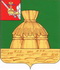 АДМИНИСТРАЦИЯ НИКОЛЬСКОГО МУНИЦИПАЛЬНОГО РАЙОНАРАСПОРЯЖЕНИЕ14.07.2023 года		                                                                              № 411 -рг. НикольскО внесении изменений в распоряжение администрации Никольского муниципального района от 27.12.2022 №730-рВ соответствии с пунктом 3 Порядка проведения мониторинга муниципальных нормативных правовых актов администрации Никольского муниципального района на их соответствие федеральному и региональному законодательству, утвержденного постановлением администрации Никольского муниципального района от 5 октября 2020 года №908, Внести в распоряжение администрации Никольского муниципального района от 27.12.2022 №730-р «Об утверждении Плана нормотворческой деятельности администрации Никольского муниципального района в связи с изменением федерального законодательства и законодательства Вологодской области на 2023 год» изменения, изложив приложение к нему в новой редакции согласно приложению к настоящему распоряжению.Настоящее распоряжение подлежит размещению на официальном сайте администрации Никольского муниципального района в информационно-телекоммуникационной сети «Интернет».Руководитель администрацииНикольского муниципального района                                            А.Н. БаданинаПриложение распоряжением администрацииНикольского муниципального района от 14.07.2023 № 411 -р«УТВЕРЖДЕНраспоряжением администрацииНикольского муниципального района от 27.12.2022 № 730-рПланнормотворческой деятельности администрации Никольского муниципального района по подготовке проектов муниципальных нормативных правовых актов в связи с изменением федерального законодательства и законодательства Вологодской области на 2023 год№ п/пДата принятия, номер и наименование нормативных правовых актов Российской Федерации, Вологодской области, регулирующие отношения в сфере деятельности органов местного самоуправленияНаименование проекта правового актаОтветственные за подготовку и сопровождение проекта правового актаПланируемый срок принятия правового актаДата принятия, номер и наименование муниципального актаФедеральный закон от 14.07.2022 N 270-ФЗ "О внесении изменений в Федеральный закон "Об обеспечении доступа к информации о деятельности государственных органов и органов местного самоуправления" и статью 10 Федерального закона "Об обеспечении доступа к информации о деятельности судов в Российской Федерации"; постановление Правительства РФ от 29.10.2022 №1934 "О требованиях к адресам электронной почты, используемым государственными органами и органами местного самоуправления"Постановление администрации «О внесении изменений в постановление администрации Никольского муниципального района от 27.03.2019 №254 «Об утверждении Положения о порядке организации доступа к информации о деятельности администрации  Никольского муниципального района»Заместитель начальника Управления делами администрации Никольского муниципального района Михеева Т.А.Январь 2023 годаФедеральный закон от 09.02.2009 № 8-ФЗ «Об обеспечении доступа к информации о деятельности государственных органов и органов местного самоуправления», распоряжение Правительства Российской Федерации от 02.09.2022 № 2523-рПостановление администрации Никольского муниципального района  «О внесении изменений в постановление администрации Никольского муниципального района от 16.09.2013 года № 1120 «Об утверждении Положения об официальном Интернет- сайте администрации Никольского муниципального района»Заместитель начальника Управления делами администрации Никольского муниципального района Михеева Т.А.Январь 2023 годаФедеральный закон от 14.07.2022 N 295-ФЗ "О внесении изменений в Федеральный закон "Об образовании в Российской Федерации"Постановление администрации Никольского муниципального района  «О внесении изменений в Положение о формировании муниципального задания на оказание муниципальных услуг (выполнение работ) в отношении муниципальных учреждений района и финансовом обеспечении выполнения муниципального задания, утвержденное постановлением администрации Никольского муниципального района от 30.11.2015 №872»Специалист, ответственный за финансовое сопровождение деятельности администрации Никольского муниципального районаСентябрь2023 годаПриказ Департамента экономического развития Вологодской области от 12.12.2022 N 0342/22-О «О внесении изменений в некоторые приказы Департамента экономического развития области»Постановление администрации Никольского муниципального района  «О внесении изменений в порядок организации и размещения нестационарных торговых объектов  и объектов по оказанию услуг населению на территории Никольского муниципального района, утверждённый постановлением администрации Никольского муниципального района от 22.12.2020 №1190»Заведующий отделом экономического анализа и стратегического планирования Управления народно-хозяйственного комплекса администрации Никольского муниципального района Корепина В.С.Декабрь 2023 года